Краткая инструкция по порядку отключения доступа к подсистемам ФРМО/ФРМРЕДИНая ГОСУДАРСТВЕННая ИНФОРМАЦИОННая СИСТЕМа В СФЕРЕ ЗДРАВООХРАНЕНИЯ Министерства здравоохранения Российской ФедерацииПОРЯДОК ВЕДЕНИЯ ФЕДЕРАЛЬНого регистра медицинских организаций и федерального РЕГИСТРА МЕДИЦИНСКИХ РАБОТНИКОВ Порядок отключения (прекращение предоставление доступа к системе)В случае необходимости отключения доступа сотрудника к подсистемам (например, в случае его увольнения или других причин прекращения выполнения обязанностей по вводу сведений в регистры), то доступ сотрудника к подсистемам необходимо отозвать посредством отправки заявки в СТП. Порядок подачи заявки на отзыв доступа к системе аналогичен порядку подачи заявки на инициализацию доступа, см. разделы «Порядок инициации подключения МО к ФРМО и ФРМР» и «Порядок инициации подключения ОУ к ФРМР» текущего документа.Если пользователь имеет доступ к данным нескольких организаций, то доступ отзывается только к той, которая указана в заявке. Если пользователь имеет доступ к обоим регистрам, то доступ отзывается только к тому, который указан в заявке (ФРМО или ФРМР).Форма заявки приведена ниже (см. Приложение 3)Приложение 3ФОРМА ЗАЯВКИ НА ПРЕКРАЩЕНИЯ ДОСТУПА В ФЕДЕРАЛЬНЫЙ РЕГИСТР МЕДИЦИНСКИХ ОРГАНИЗАЦИЙ (ФРМО) И ФЕДЕРАЛЬНЫЙ РЕГИСТР МЕДИЦИНСКИХ РАБОТНИКОВ (ФРМР)Прошу отозвать доступ у пользователя в {промышленной/ тестовой} версии ФРМО и ФРМР на платформе Специализированных информационных систем учета и мониторинга по отдельным нозологиям и категориям граждан ЕГИСЗ. Сведения о пользователе приведены в Таблице 3. 3.Таблица 3. 3 – Сведения о пользователе ФРМО/ФРМР, которому необходимо закрыть доступ{Наименование должности ответственного лица}			 ________________________/Фамилия И.О./ М.П.Направить в СТП ЕГИСЗ на адрес электронной почты egisz@stp-egisz.ru или через Центр СТП ЕГИСЗ https://support.egisz.rosminzdrav.ru/.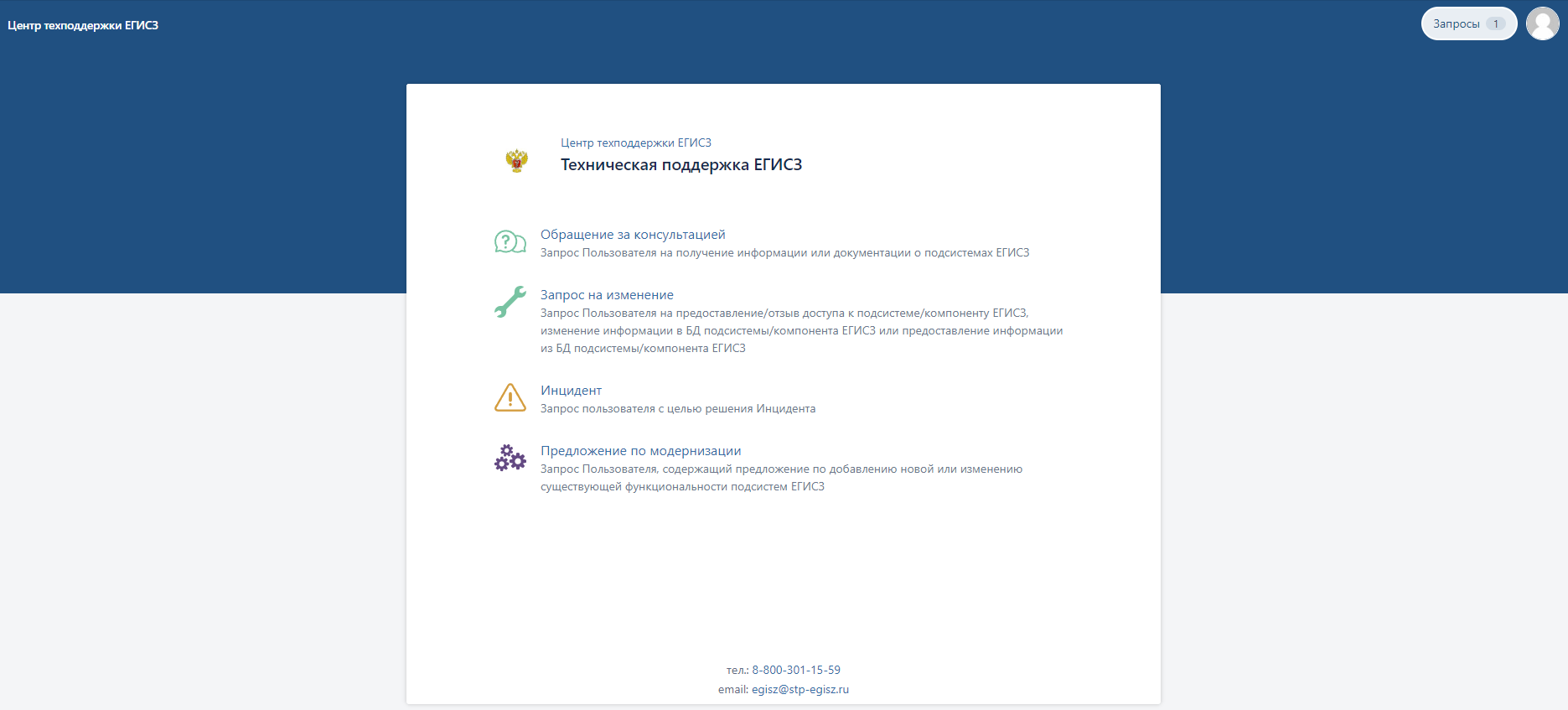 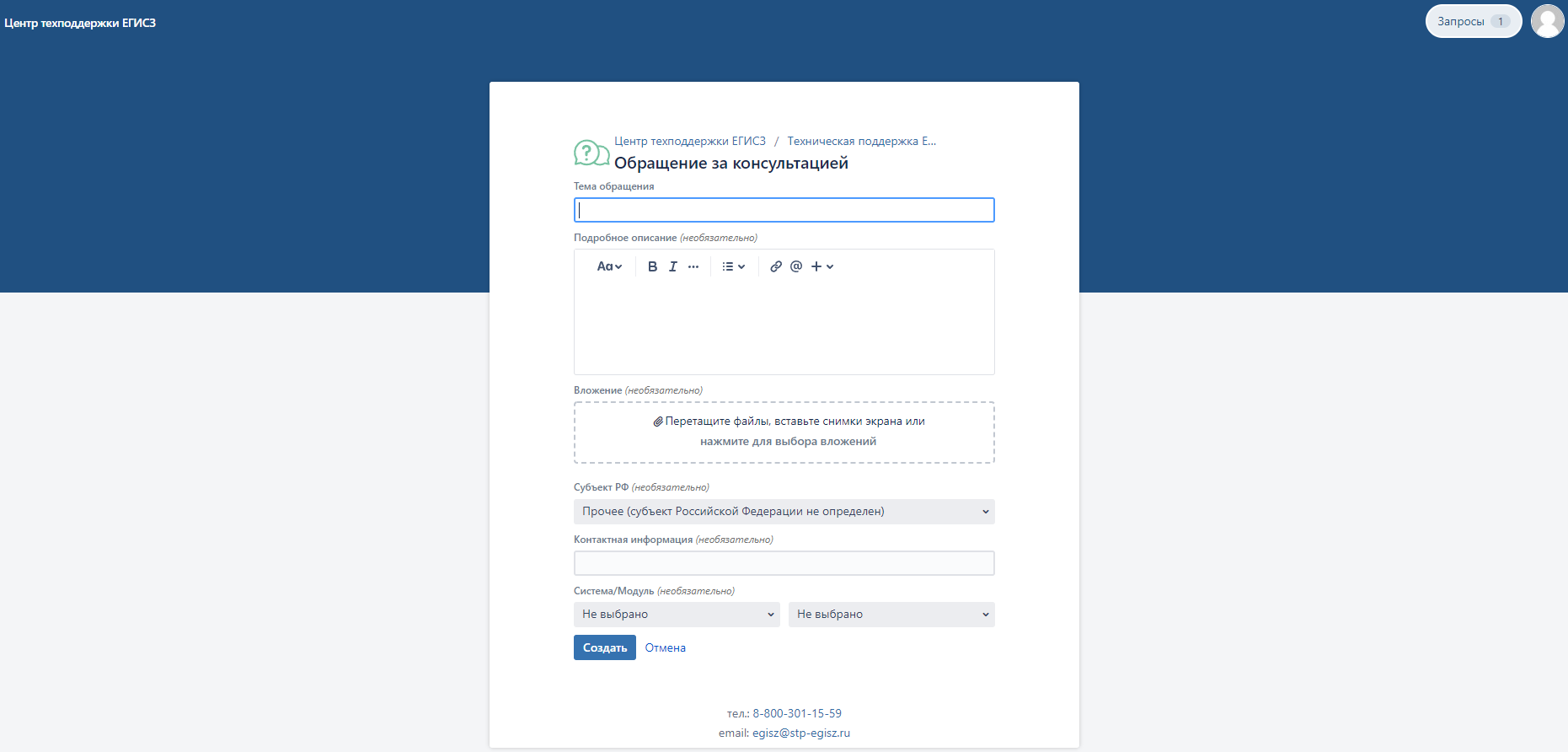 № п/пСНИЛС ФИО (полностью)Адрес электронной почты Субъект РФПолное наименование организацииКраткое наименование организацииНаименование регистра, в который необходимо закрыть доступ:
- ФРМР;
- ФРМО;
- Оба регистраНаименование роли, которую необходимо отозвать:- Работник МО;-Работник ОУ;- Работник ОУЗ; -Работник МЗ;-Все.1.     2.